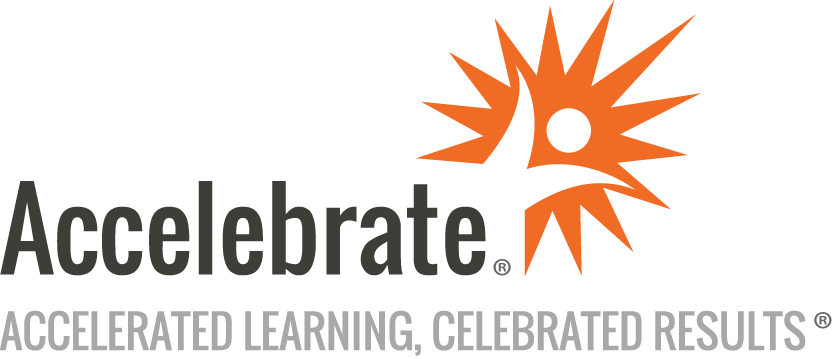 Agile Leadership and Advanced FacilitationCourse Number: AGL-194
Duration: 2 daysOverviewDo you want to boost your team's productivity and engagement? This Agile Leadership and Advanced Facilitation training course teaches participants how to create an actionable plan to build a hyper-productive team. Attendees gain an understanding of the Agile mindset from a leadership perspective to create outcome-based goals using the team ownership model.PrerequisitesAll students should be familiar with Agile and have leadership experience.MaterialsAll Agile training attendees receive comprehensive courseware.Software Needed on Each Student PCFor in-person deliveries, attendees do not need computers for this course. We will provide full classroom setup instructions that will include seating in small groups, with supplies such as flipcharts, sticky notes, markers, and pens for the attendees and a projector and Internet connection for the instructor's laptop.Online deliveries for this interactive training will use an online meeting platform (such as Zoom, WebEx, GoTo, or Teams) to have face-to-face contact online, including the use of breakout rooms for group activities.ObjectivesUnderstand evidence-based leadershipForm and evaluate hypotheses by running short, focused experiments to make progress toward desired outcomesSet, inspect, and adapt goals (learn how organizations seek and progress toward their goals in a complex world using empiricism)Establish and align goalsUnderstand the four steps to breaking down the barriers to changeDiscuss factors that cause dysfunction and hinder mega-outcomesOutlineIntroductionLeaders Who Serve: The Foundation of Agile LeadershipAgile Leadership vs. Traditional Management LeadersWhat is an Agile Culture?4 Pillars of Agile Leadership Servant LeadershipSituational LeadershipPsychological SafetyMentoringLearning about Self-Managed TeamsEmpowerment CircleHow do you Stimulate an Agile Culture?Understanding the Four Mega-Issues and Four Mega-Outcomes of Organizational CulturePsychological Safety: The Deep Dive 4 Stages of Psychological Safety Inclusion SafetyLearn SafetyContributor SafetyChallenger SafetyMeasuring Psychological SafetyBecoming a team cultural architectInfluencing Change: The Agile Leader Toolkit Ownership ModelMaturity ModelFocus ModesAgile Leader LeversDimensions of Leadership Overview Co-CreatorFacilitatorInnovatorCulture LeaderDimensions of Leadership: Tools Five Point GoalsThe Culture MapCommunication StylesDelegation BoardsMobius LoopConclusion